EDUCATION AND TRAINING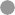 08/2017 – 05/2019 – Islamabad, PakistanMASTER OF SCIENCE IN ACCOUNTING AND FINANCE – Riphah International UniversityCGPA: 4.00 / 4.00 (Ranked 1st in the class)Major Subjects: Advance Financial Accounting, Advance Management Accounting, Issues in Financial Reporting, Cases in Financial Management, Strategic Finance, Strategic Management, Financial Analysis & Investment Analysis, Money & Capital Markets, Advance Research Methods, Research Techniques in Accounting & FinanceThesis Title: Executive Remuneration, Corporate Performance Sensitivity and Corporate GovernanceThesis Description: This study explores the executive remuneration from the perspective of managerial power theory and agency theory, further investigates the role of corporate performance and corporate governance specifically the impact of ownership style and board structure on executive compensation settings. Moreover, this study also investigates the moderating impact of ownership style and board structure over the pay-performance sensitivity with respect to state-own & non-state-own enterprises.Methodology & Data: Generalized Method of Moments estimation approach for sample of 860 non-financial firms listed on Chinese Stock Exchanges over the 15 years period of 2004–2018.Supervisor: Dr. Ajid Ur Rehman08/2015 – 05/2017 – Lahore, PakistanMASTER OF COMMERCE – University of Central PunjabCGPA: 3.75 / 4.00Major Subjects: Managerial Economics, Tax Management, Corporate & Commercial Law, Quantitative Techniques, Financial Management, International Finance, Business Research Methods, Production & Operations Management, Portfolio Management, Project Appraisal & Financing, International Business, Marketing Management, Business Strategy, Analysis of Financial Statement, Human Resource Management, Organizational Behavior, Financial Accounting, Managerial Accounting, Advance Cost & Management Accounting2013 – 2015 – Lahore, PakistanBACHELOR IN COMMERCE – University of the PunjabGrade: 2nd DivisionMajor Subjects: Auditing, Business Taxation, Business Law, Economics, Money Banking & Finance, Financial Accounting, Cost Accounting, Business Statistics & MathematicsPUBLICATIONS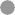 (Article) Executive remuneration, corporate governance and corporate performance: Evidence from China.2021Authors List: Dr. Ajid ur Rehman, Tayyab Ali, Dr. Shahzad Hussainb and Dr. Abdul Waheed Journal: Economic Research-Ekonomska Istraživanja (Index SSCI, Impact factor 2.229)(Article) Corporate Governance Theory and Practice; Impact of Corporate Governance on Firm Performance.2019Authors List: Rizwan Khalid, Tayyab Ali, Muhammad Usman Javed.Journal: Jinnah Business Review, (Vol. 7, No. 1, pp. 66-75) (Recognized Journal involves national & international expert)PROJECTS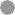 Research Article: Corporate governance, corporate performance and capital structure of Chinese listed firms.On going research paper. Status: Co-authorDescription: Some studies have indicated organizational governance may not have indirect impact on organizational performance. If effect of corporate governance is indirect, examining the mediating impact of capital structure on firm performance could explain the mixed results regarding the effect of corporate governance on firm performance in Chinese market setting. Capital structure as potential mediator will enlighten better policies regarding governance structure in association to firm performance.Research Project: The relationship between organizational life cycle and choice of earning management.Course project subject to highlight issues in financial reporting and accounting manipulation.Description: This study highlights the evidence on variation in executives’ choice of accrual-based and real earnings management. In particular, it examines the manner in which firms’ life cycles and the cost of earning management influence accruals and real earnings.Primary Research: Impact of risk tolerance on financial well being and investment decision with moderating role of financial literacy.Description: The purpose of this study is to examine the impact of risk tolerance on financial wellbeing and investment decision of the business students in Riphah International University and the moderating role of financial literacy on the relationship of risk tolerance with financial wellbeing and investment decision.DIGITAL SKILLSMicrosoft office(WordExcel Powerpoint Outlook)	Data Analysis using Eviews and SPSS	Stata: statistical software for data science	- Basic knowledge of EViews	SPSS basic knowledgeCONFERENCES AND SEMINARS5th International Conference on Islamic Business - ICIB 2021Islamic Finance: The needs and prospects of moving to social finance Date 27-2-2021 Organized by Riphah Center of Islamic BusinessRecent developments in quantitative methodsOnline research workshop held at Riphah School of Leadership Date 06-3-2021 Resource Person: Dr. Mumtaz Ali MemonTheory driven research modelsOnline research seminar held at Riphah School of Leadership Date 17-4-2021 Resource person: Prof. Dr. Sajid BashirLANGUAGE SKILLS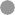 Mother tongue(s): URDUOther language(s): ENGLISHHONOURS AND AWARDSChancellor Gold Medal & Award of Merit – Riphah International UniversityHighest academic performance & position of highest meritCompleted all the requirements of master degree with "A" Grades in courses and Research Thesis. Honor acknowledgement at 14th Convocation 2019 of Riphah International University.Talent Hunt Scholarship & Merit Base Scholarship – Riphah International University & University of Central PunjabGot scholarship in both of previous degrees (Master of Science in Accounting & Finance, Master of Commerce) Maintaining high academic performance throughout the session and retaining high merit.Certificates of Honor(2017) Appreciation Certificate by University of Central Punjab: Being punctual and hardworking student. (2019) Character Certificate by Riphah International University: Having good moral character and behavior. (2020) Appreciation Certificate by Rawalpindi Ideal Student Expo: Best Organizer on event.(2020) Appreciation Certificate by Riphah Society of Excellence: Volunteer contribution. (2020) Appreciation Certificate by Pakistan Restaurant Association: Young Entrepreneurship.WORK EXPERIENCE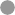 2019 – Rawalpindi, PakistanCO-FOUNDER/DIRECTOR – HUNGER HUNTHunger Hunt (fast food restaurant), a startup and a joint venture in partnership. My major responsibilities financial, operational and strategic management.2015 – 2018 – PakistanVISITING LECTURER – FUTURE COLLEGE OF COMMERCEI taught accounting related subjects as visiting tutor at College, I also taught business related subjects to O/A level students.VOLUNTEERINGResearch/Teacher AssistantAssisting Professor in conducting research and seminar related activitiesOrganizer of extra circular activitiesUnited Nation Volunteer with active roaster number 2170440Team head under Riphah Society of Excellence for conducting extra circular activitiesRECOMMENDATIONSRiphah International UniversityDr. Ajid Ur Rehman (Thesis Supervisor/ Ass. Professor) ajid.rehman@riphah.edu.pkDr. Muhammad Sarmad (Head of Department/ Ass. Professor) muhammad.sarmad@riphah.edu.pk